Objednací listč. 124/24/7 Předmět objednávky 	Množství	Předpokl. cena Kč  	Celkem (bez DPH): 	480 000,00 Kč    Popis objednávky:Jedná se o provedení projektové dokumentace včetně inženýrské činnosti. Objednávka byla schválena radou města č.    usnesení 2034/2024 (41/1a). Cena bez DPH 480.000 Kč, tj. cena včetně DPH činí 580.800 Kč.Obsahem dokumentace bude:Stavební objekt komunikace a zpevněných plochStavební objekt obnovy veřejné kanalizace a vodovodu vč. výkazu výměr (v úrovni DPS)stavební objekt veřejného osvětlení Stavební objekt sadové úpravyObstaravatelská činnost stavebního povoleníTermín dodání: 12/2024   Bankovní spojení: ČSOB, a.s., č.ú.: 182050112/0300	IČ: 00251810	DIČ: CZ00251810Upozornění: 	Dodavatel je oprávněn vystavit fakturu až po řádném dokončení a předání díla.	Na faktuře uveďte číslo naší objednávky. Kopii objednávky vraťte s fakturou na adresu: Městský úřad Strakonice, Velké náměstí 2, 386 01 Strakonice, případně na e-mailovou adresu posta@mu-st.cz.Schválil:	Ing. Jana Narovcová	vedoucí odboruSprávce rozpočtu: 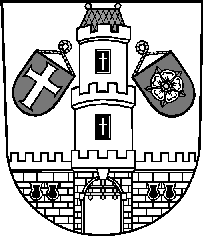 Město StrakoniceMěsto StrakoniceMěstský úřad StrakoniceOdbor majetkovýVelké náměstí 2386 01 StrakoniceVyřizuje:Dušan KučeraTelefon:383700324E-mail:dusan.kucera@mu-st.czDatum: 21. 5. 2024Dodavatel:FACT s.r.o.Podolská 401147 00  PrahaIČ: 26187094 , DIČ: CZ26187094Projekt ,,Úprava křižovatky Klostermannova - Dukelská - Stavbařů“480 000,00